Dette bilag  er en del af eksempelmaterialet om case-baseret undervisning for faget psykologi på emu.dk, 2019. Case-eksempler til undervisning og eksamen.
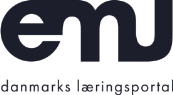 Emne: Stress (anden case)
Monika på 25 år har for nylig afsluttet sin uddannelse på Handelsskolen og har fået sit drømmejob som lægesekretær på sygehuset i byen, hvor hun bor. Monika er meget pligtopfyldende og vil gerne have struktur, orden og overblik over sine arbejdsopgaver. På arbejdet er der ofte travlt og Monika får mange arbejdsopgaver og ofte føler hun de kommer oven i hinanden, så hun ikke når at færdiggøre den ene opgave, før hun skal i gang med den næste. Monika synes det er meget utilfredsstillende, men har svært ved at sige fra over for opgaverne. Flere kollegaer oplever, at Monika vrisser af dem, hvilket medfører at de tager afstand til hende og undgår hende i pauserne. Ofte går Monika hjem fra arbejde i dårligt humør. Om natten tænker hun tit på de arbejdsopgaver, hun skal nå næste dag. Monika synes slet ikke, at arbejdet blev, som hun havde forestillet sig og til sine veninder fortæller hun om de dårlige arbejdsbetingelser på sin arbejdsplads. Hun siger fx til dem: ”Lægerne og sygeplejerskerne har ikke tjek på noget” eller ”jeg har ikke noget at snakke med de andre sekretærer om”.Monika får efterhånden sværere og sværere ved at samle sig om sine arbejdsopgaver. Hun sveder, får ondt i hovedet og har ind i mellem vanskeligt ved at koncentrere sig. En dag er der en læge, der skælder hende ud, fordi hun ikke har færdiggjort et brev, han bad hende om at skrive.Da lægen er gået græder Monika ukontrolleret og er helt overvældet over sit udbrud og af den magtesløshed, hun oplever. En sygeplejeske har overværet episoden og tager Monika til side for at få en snak med hende. Under samtalen tænker Monika mest på, at hun er bange for at blive fyret, derfor nikker Monika bare til spørgsmålet om, hvorvidt hun har brug for at tale med nogen.Pædagogiske og didaktiske overvejelserI casen indgår problemstillinger, der kan relateres til elevens dagligdag og erhvervssituation. Casen er velegnet til gruppearbejde, men kan også anvendes til individuelt arbejde. I psykologiundervisningen kan casen bruges på alle faglige niveauer. På alle niveauer vil det være relevant, at eleverne forsøger at gøre rede for de psykologiske problemstillinger, der optræder i casen fx konflikten mellem Monikas krav til sig selv og arbejdspladsens krav til hende samt det anspændte forhold mellem Monika og kollegaerne. I analysen kan eleverne anvende forskellige psykologiske teorier og begreber om stress, arbejdsmiljø, trivsel, motivation, gruppeforhold, kommunikation, identitet m.m. i forhold til casen. Eleverne skal give nogle bud på, hvad der i den givne situation vil være mest hensigtsmæssigt at gøre for Monika.Eksempel på spørgsmål til eksamen på c-niveauTil eksamen på c-niveau kunne eksamensspørgsmålene være formuleret således:  Gør rede for de psykologiske problemstillinger, der optræder i casen.Inddrag psykologisk teori og viden om stress. Du kan i den forbindelse også komme ind på psykologiske begreber og teorier, der relaterer til andre emner i casen.Hvad kunne Monika gøre i forhold til sin arbejdssituation og hvad synes du, arbejdspladsen burde gøre? Diskuter, hvordan man i Danmark kan forbygge, at medarbejdere bliver stressede. Diskuter stress ud fra artiklen ”Seniorforsker revser ledere: Det er en biologisk nødvendighed at restituere” af Katrine Rosenbæk, Berlingske, 2018: https://www.berlingske.dk/danmark/stressforsker-revser-landets-ledere-det-er-en-biologisk-noedvendighed-for og forhold dig kritisk til det arbejdspres mange mennesker i dag oplever på arbejdsmarkedet.